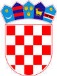 REPUBLIKA HRVATSKAOSNOVNA ŠKOLA VLADIMIRA VIDRIĆAŠkolska ulica 2, KutinaKLASA:333-06/18-01/10URBROJ: 2176-36-01-18-07U Kutini, 30. 5. 2018.	Na temelju čl. 17. t. 9. Pravilnika o provedbi postupaka jednostavne nabave Grada Kutine (Službene novine Grada Kutine 3/17), naručitelj Osnovna škola Vladimira Vidrića  donosi:ODLUKU O ODABIRUnajpovoljnije ponude u predmetu nabave:mrežne opreme i usluga instaliranja iste IIIOsnovna škola Vladimira Vidrića, Kutina će sklopiti ugovor o nabavi s odabranim ponuditeljem.ObrazloženjeNaručitelj Osnovna škola Vladimira Vidrića, Kuina, Školska 2., MB:03319067, OIB 82027836579,,odgovorna osoba naručitelja: ravnateljica Snježana Coha ,proveo je postupak jednostavne nabave za nabavu  uredskog materijala , sukladno Pravilniku te dokumentaciji za nadmetanje.Naručitelj je sukladno odredbama članka 8. Pravilnika objavio javni poziv za dostavu ponuda na internetskim stranicama naručitelja i Grada Kutine dana 11.5. 2018.godine.Pravodobno su zaprimljene tri ( 3 ) ponude ponuditelja:Pregledom i ocjenom ponuda, a temeljem kriterija propisanih dokumentacijom za nadmetanje, utvrđeno je da je ponuda ponuditelja MARNET, d.o.o. Varaždin, M. Krleže 1/1, OIB: 24664716429 , s cijenom ponude 41.562,50 kn s PDV-om   u potpunosti sukladna traženim uvjetima pa se sukladno Pravilniku odabire za sklapanje ugovora o nabavi. Navedenom ponuditelju ustupa se nabava mrežne opreme i usluga instaliranja iste. Ravnateljica: ___________________________Snježana Coha, dipl. učiteljOdluka se dostavlja sa Zapisnikom o otvaranju, pregledu i ocjeni ponuda - ponuditeljima (elektronskom poštom)- u spis predmeta, ovdje U ovom predmetu nabave, red. br. iz Plana nabave: 7.1. / 2018, kao najpovoljnija ponuda, temeljem članka. 18. Pravilnika, odabire se ponuda ponuditelja  MARNET, d.o.o. Varaždin, M. Krleže 1/1, OIB: 24664716429 s  cijenom ponude (s PDV-om ) u iznosu 41.562,50 kune.1. MARNET, d.o.o. Varaždin, M. Krleže 1/1, OIB: 24664716429 , s cijenom ponude 33.250,00  kn bez PDV-a i 41.562,50 kn s PDV-om 2.PRO SOFT d.o.o. Slavonski Brod, Dr. Mile Budaka 1, Slavonski Brod OIB: 86150905291, s cijenom ponude 33.369,00  kn bez PDV-a i 41.711,25  kn s PDV-om3. RETEL d.o.o. Zagreb, Sveti Duh 2-10, OIB: 75715390821 s cijenom  ponude  37.151,00  kn bez PDV-a i 46.438,75  kn s PDV-om